	В соответствии с федеральными законами от 25.12.2008 № 273-ФЗ «О противодействии коррупции», от 03.12.2012 № 230-ФЗ «О контроле за соответствием расходов лиц, замещающих государственные должности, и иных лиц их доходам», Указом Президента Российской Федерации от 08.07.2013 № 613 «Вопросы противодействия коррупции», администрация Чадукасинского сельского поселения Красноармейского района Чувашской Республики      п о с т а н о в л я е т:                                         1. Утвердить прилагаемый Порядок размещения сведений о доходах, расходах, об имуществе и обязательствах имущественного характера лиц, замещающих должности муниципальной службы администрации Чадукасинского  сельского поселения Красноармейского района   и членов их семей     на официальном сайте Чадукасинского сельского поселения и   предоставления    этих сведений средствам массовой информации для опубликования.                                                                               	2. Признать утратившим силу постановление администрации Чадукасинского  сельского поселения Красноармейского района Чувашской Республики от 23.07.2013 № 35. 3. Настоящее постановление вступает в силу после его официального опубликования в периодическом издании «Чадукасинский Вестник».Глава Чадукасинского                                                                           сельского поселения                                                                       Г.В Михайлов.                                                              Утвержден                                                               постановлением администрации                                                            Чадукасинского сельского поселения                                                           Красноармейского района Чувашской                                                           Республики от 20.05.2021 год  № 33                                                             (приложение) Порядок размещения сведений о доходах, расходах, об имуществе иобязательствах имущественного характера лиц, замещающих должности муниципальной службы администрации Чадукасинского сельского поселения Красноармейского района Чувашской Республики, и членов их семей на официальном   сайте Чадукасинского сельского поселения Красноармейского района и предоставления этих сведений средствам массовой информациидля опубликования.1. Настоящим порядком устанавливаются обязанности администрации Чадукасинского сельского поселения  Красноармейского района Чувашской Республики                         по размещению сведений о доходах, расходах, об имуществе и обязательствах имущественного характера лиц, замещающих должности муниципальной службы в  администрации Чадукасинского сельского поселения Красноармейского района Чувашской Республики  (далее – муниципальные служащие), их супругов и несовершеннолетних детей в информационно-телекоммуникационной сети «Интернет» на официальном сайте Чадукасинского  сельского поселения Красноармейского района Чувашской Республики    (далее – официальный сайт) и предоставлению этих сведений средствам массовой информации для опубликования в связи с их запросами, если федеральными законами не установлен иной порядок размещения указанных сведений и (или) их предоставления средствам массовой информации для опубликования.2. На официальном сайте размещаются и средствам массовой информации предоставляются для опубликования следующие сведения о доходах, расходах, об имуществе и обязательствах имущественного характера лиц, указанных в пункте 1 настоящего порядка, а также сведений о доходах, расходах, об имуществе и обязательствах имущественного характера их супруг (супругов) и несовершеннолетних детей:а) перечень объектов недвижимого имущества, принадлежащих лицу, замещающему муниципальную должность (муниципальному служащему), его супруге (супругу) и несовершеннолетним детям на праве собственности или находящихся в их пользовании, с указанием вида, площади и страны расположения каждого из таких объектов;б) перечень транспортных средств с указанием вида и марки, принадлежащих на праве собственности лицу, замещающему муниципальную должность (муниципальному служащему), его супруге (супругу) и несовершеннолетним детям;в) декларированный годовой доход лица, замещающего муниципальную должность (муниципального служащего), его супруги (супруга) и несовершеннолетних детей;г) сведения об источниках получения средств, за счет которых совершены сделки (совершена сделка) по приобретению земельного участка, другого объекта недвижимого имущества, транспортного средства, ценных бумаг (долей участия, паев в уставных (складочных) капиталах организаций), цифровых финансовых активов, цифровой валюты, если общая сумма таких сделок (сумма такой сделки) превышает общий доход служащего (работника) и его супруги (супруга) за три последних года, предшествующих отчетному периоду.3. В размещаемых на официальном сайте и предоставляемых средствам массовой информации для опубликования сведениях о доходах, расходах, об имуществе и обязательствах имущественного характера запрещается указывать:а) иные сведения (кроме указанных в пункте 2 настоящего порядка) о доходах лица, замещающего муниципальную должность (муниципального служащего), его супруги (супруга) и несовершеннолетних детей, об имуществе, принадлежащем на праве собственности названным лицам, и об их обязательствах имущественного характера;б) персональные данные супруги (супруга), детей и иных членов семьи лица, замещающего муниципальную должность (муниципального служащего);в) данные, позволяющие определить место жительства, почтовый адрес, телефон и иные индивидуальные средства коммуникации лица, замещающего муниципальную должность (муниципального служащего), его супруги (супруга), детей и иных членов семьи;г) данные, позволяющие определить местонахождение объектов недвижимого имущества, принадлежащих лицу, замещающему муниципальную должность (муниципальному служащему), его супруге (супругу), детям, иным членам семьи на праве собственности или находящихся в их пользовании;д) информацию, отнесённую к государственной тайне или являющуюся конфиденциальной.4. Сведения о доходах, расходах, об имуществе и обязательствах имущественного характера, указанные в пункте 2 настоящего порядка, за весь период лицом, замещающим должности муниципальной службы, замещение которых влечёт за собой размещение его сведений о доходах, расходах, об имуществе и обязательствах имущественного характера, а также сведения о доходах, расходах, об имуществе и обязательствах имущественного характера его супруги (супруга) и несовершеннолетних детей находятся на официальном сайте Чадукасинского сельского поселения Красноармейского района Чувашской Республики,  в котором лицо замещает должность, и ежегодно обновляются в течение 14 рабочих дней со дня истечения срока, установленного для их подачи.5. Размещение на официальном сайте сведений о доходах, расходах, об имуществе и обязательствах имущественного характера, указанных в пункте 2 настоящего порядка, представленных лицом, замещающим муниципальную должность (муниципальным служащим) обеспечивается администрацией Чадукасинского сельского поселения Красноармейского района Чувашской Республики.6. Администрация Чадукасинского сельского поселения Красноармейского района Чувашской Республики:а) в течение трёх рабочих дней со дня поступления запроса от средства массовой информации сообщают о нём лицу, замещающему муниципальную должность (муниципальному служащему), в отношении которого поступил запрос;б) в течение семи рабочих дней со дня поступления запроса от средства массовой информации обеспечивают предоставление ему сведений, указанных в пункте 2 настоящего порядка, в том случае, если запрашиваемые сведения отсутствуют на официальном сайте.	7. Муниципальные служащие, обеспечивающие размещение сведений о доходах, расходах, об имуществе и обязательствах имущественного характера на официальном сайте и их представление средствам массовой информации для опубликования, несут в соответствии с законодательством Российской Федерации ответственность за несоблюдение настоящего порядка, а также за разглашение сведений, отнесённых к государственной тайне или являющихся конфиденциальными.Чăваш РеспубликиКрасноармейски районĕ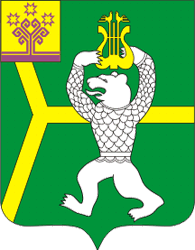 Чувашская РеспубликаКрасноармейский район Чатукасси ялпоселенийĕн администрацийĕ                       ЙЫШĂНУЧатукасси ялě2021ç.05.20.  33№Администрация Чадукасинскогосельского поселенияПОСТАНОВЛЕНИЕд. Чадукасы20.05.2021 г.  №33Об утверждении Порядка размещения сведений о доходах, расходах, об имуществе и обязательствах имущественного характера лиц, замещающих должности муниципальной службы администрации Чадукасинского сельского поселения Красноармейского  района Чувашской Республики, и членов их семей на официальном сайте Чадукасинского сельского поселения Красноармейского района и предоставления этих сведений средствам массовой информации для опубликования